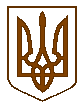 УКРАЇНАБілокриницька   сільська   радаРівненського   району    Рівненської    областіВ И К О Н А В Ч И Й       К О М І Т Е Т  ПРОЕКТ   РІШЕННЯ  02 вересня  2019  року                                                                                   №                                                      Про переведення садового  будинку  у житловий 	Розглянувши  заяву  гр. Дмитришина Івані Антоновича  про переведення садового будинку у житловий будинок, який розташований в масиві для ведення садівництва «Криниченька», будинок № 188  на території Білокриницької  сільської  ради      Рівненського    району    Рівненської області на підставі:витягу з державного реєстру речових прав на нерухоме майно                             про реєстрацію права власності № 174389457 від 18.07.2019 р.;звіту про проведення технічного огляду дачного (садового) будинку, виданого фізичною особою-підприємецем Дорощуком Богданом Андрійовичем від 16.09.2019 року.          Садовий будинок, який знаходиться в масиві для ведення садівництва  «Криниченька», будинок № 188 на території Білокриницької сільської ради Рівненського району Рівненської області, належить на праві приватної власності гр. Дмитришина Івана Антоновича та відповідає державним будівельним нормам житлового будинку.Виходячи із вищевикладеного, керуючись ст. 8 Житлового кодексу України, ч.1 ст. 29 ст. 379 Цивільного кодексу України, Порядку переведення дачних і садових будинків, що відповідають державним будівельним нормам, у жилі будинки, затвердженого Постановою Кабінету Міністрів України від                    29 квітня 2015 року № 321, виконавчий комітет Білокриницької сільської радиВ И Р І Ш И В :Перевести садовий будинок, який знаходиться в масиві для ведення садівництва  «Криниченька», будинок № 188  на території Білокриницької  сільської    ради   Рівненського    району    Рівненської області в житловий на праві власності гр. Дмитришина І.А. загальною площею –  106,9 кв.м. та житловою  площею – 64,1  кв.м.Сільський голова                                                                       Тетяна Гончарук